«Країні Юннатії – 95» «Грінпіс» Торговицької ЗШ І-ІІІ ступенів імені Є.Ф.Маланюка Торговицького НВО.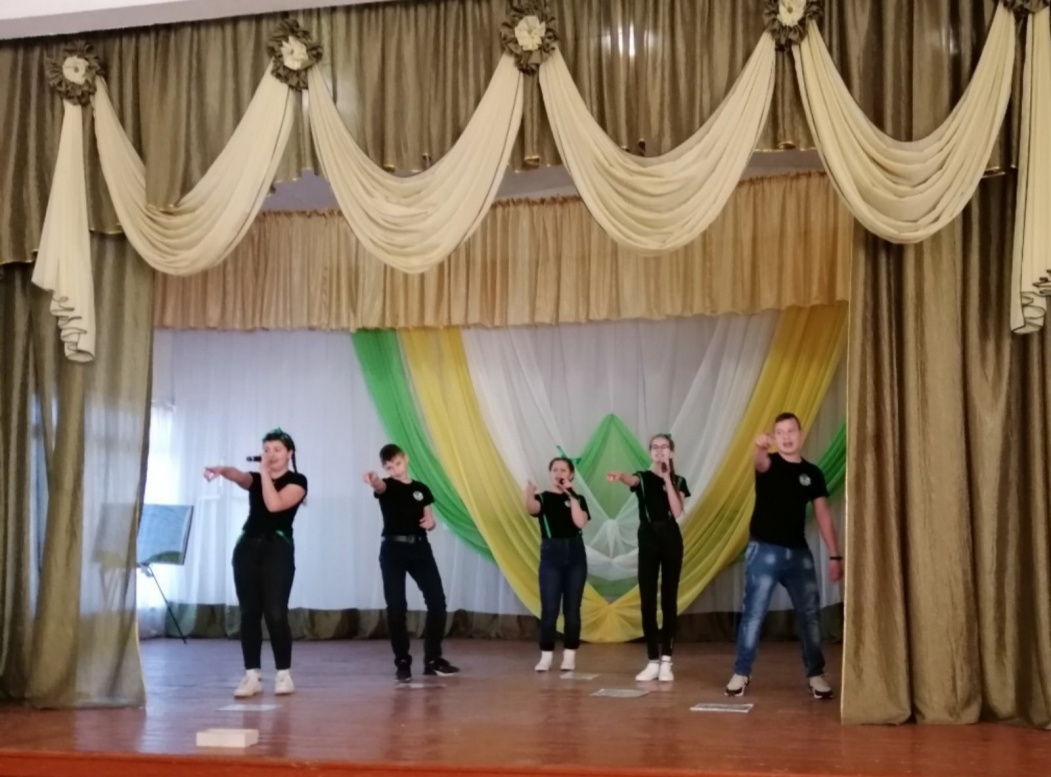 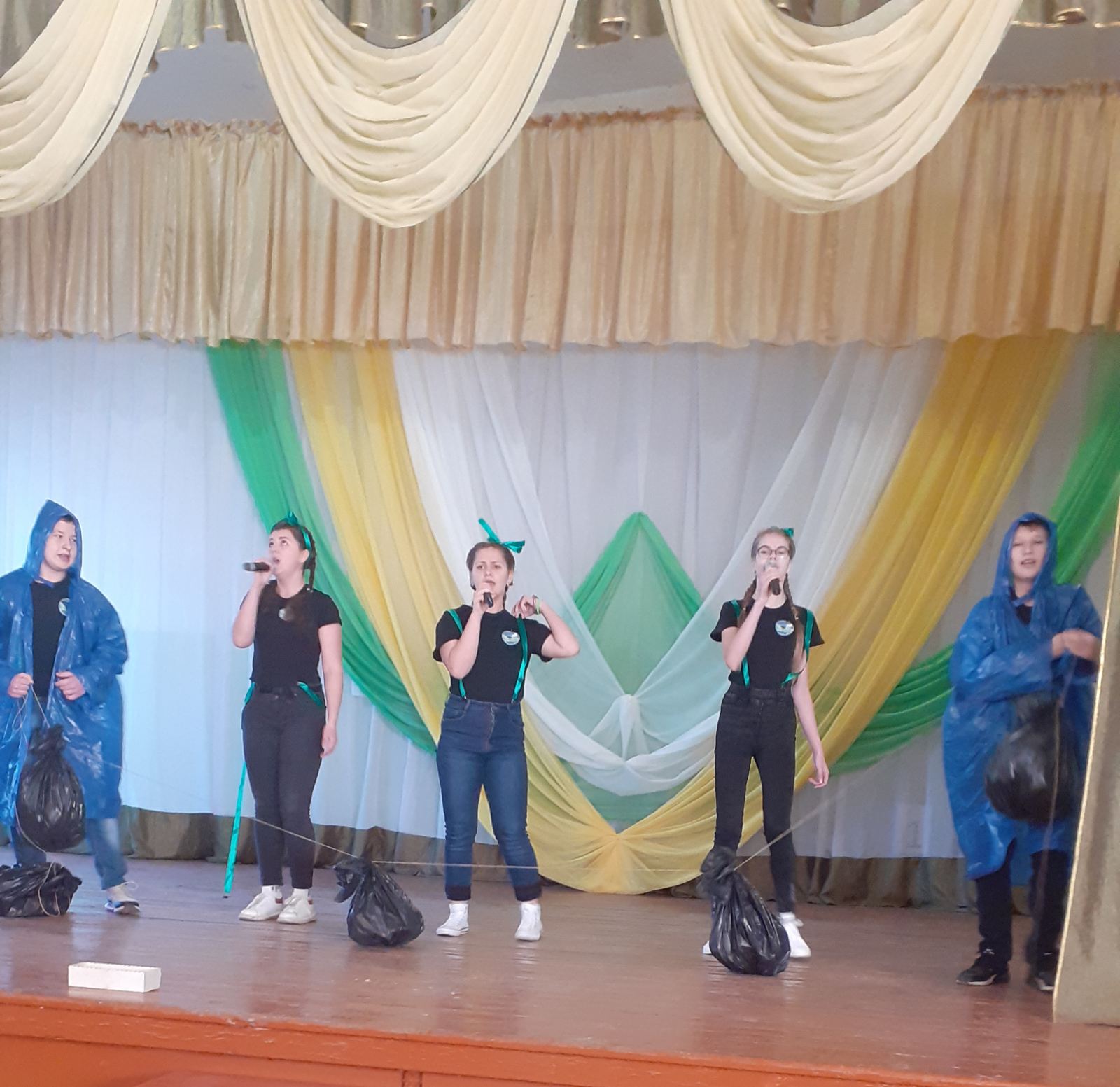 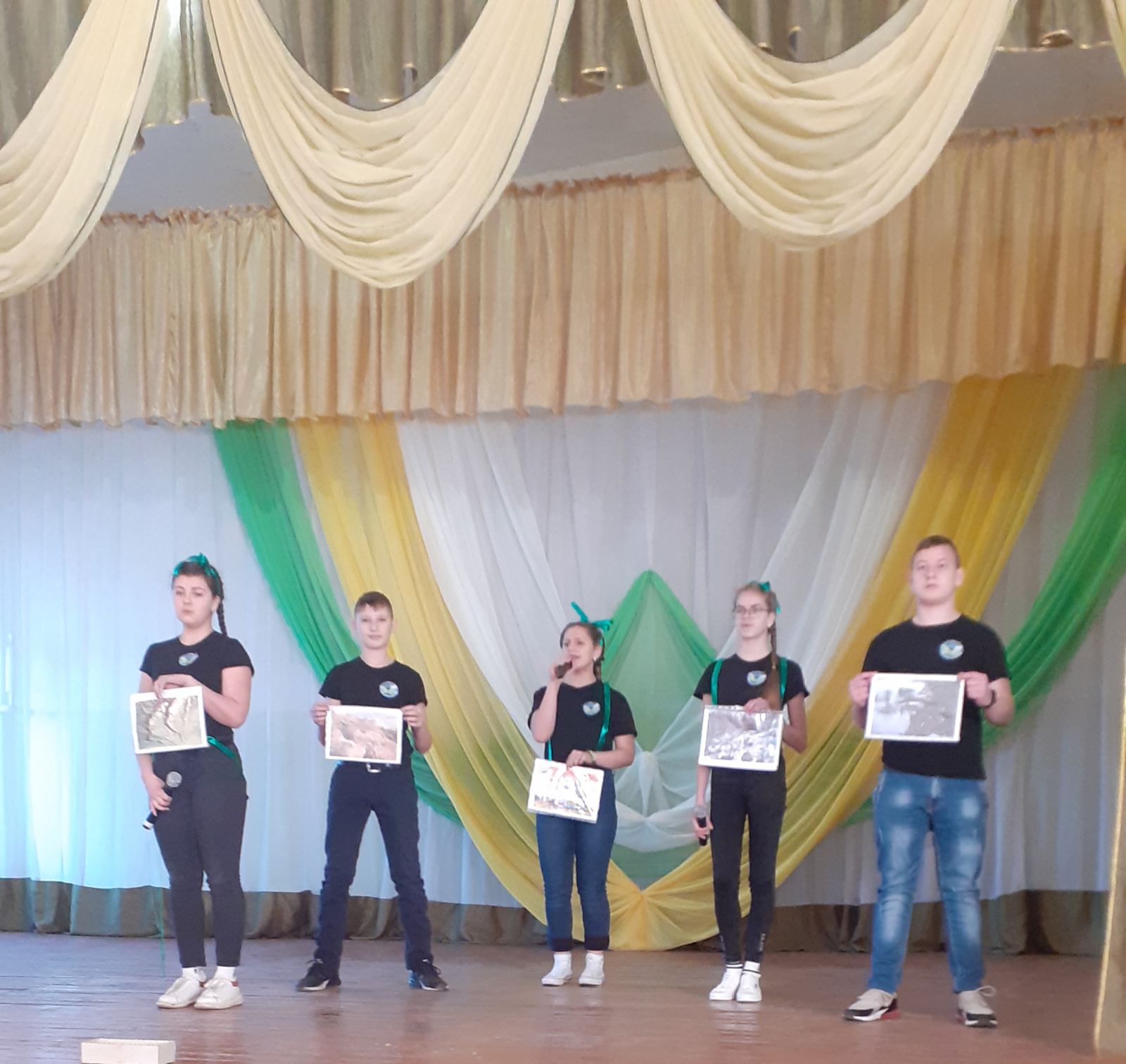 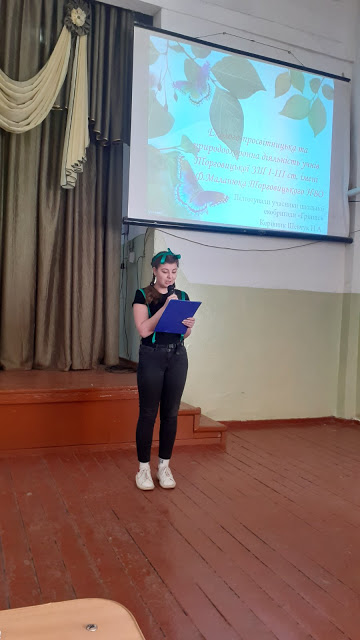  «Гвардія Флори і Фауни» Свердликівської ЗШ І-ІІ ступенів Торговицького НВО. 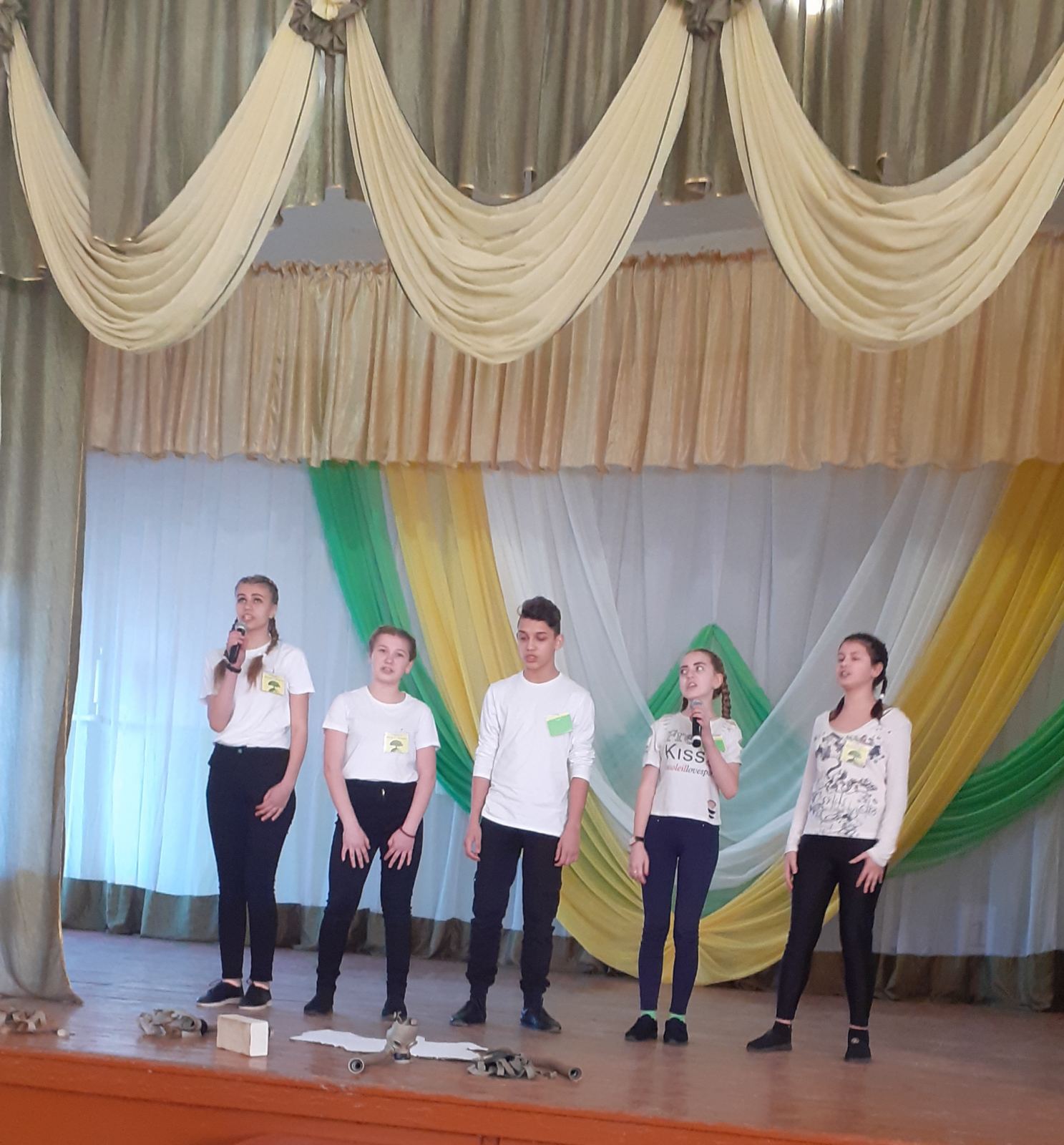 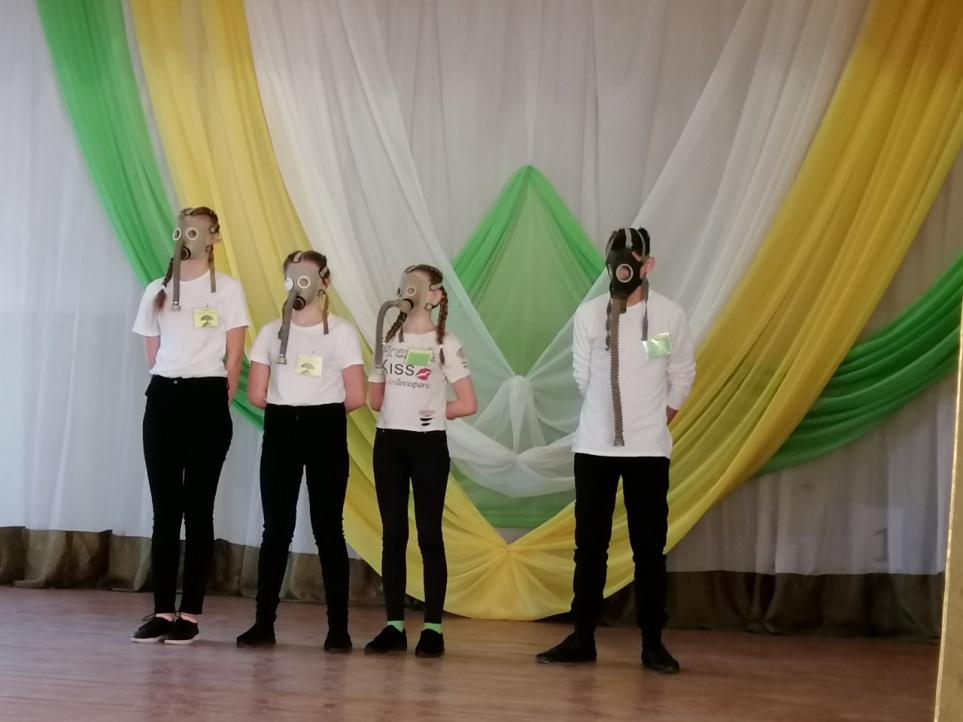 
«Екологи» Кам’янецької ЗШ І-ІІІ ступенів Торговицького НВО.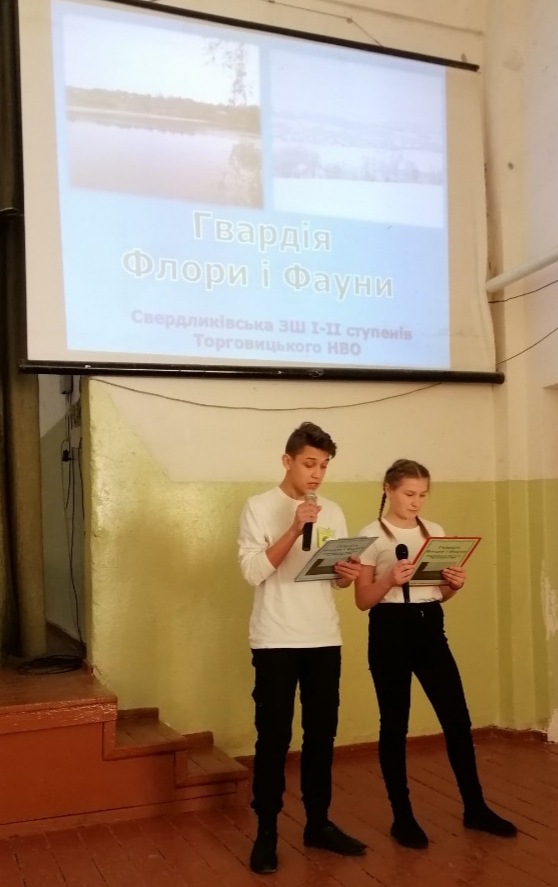 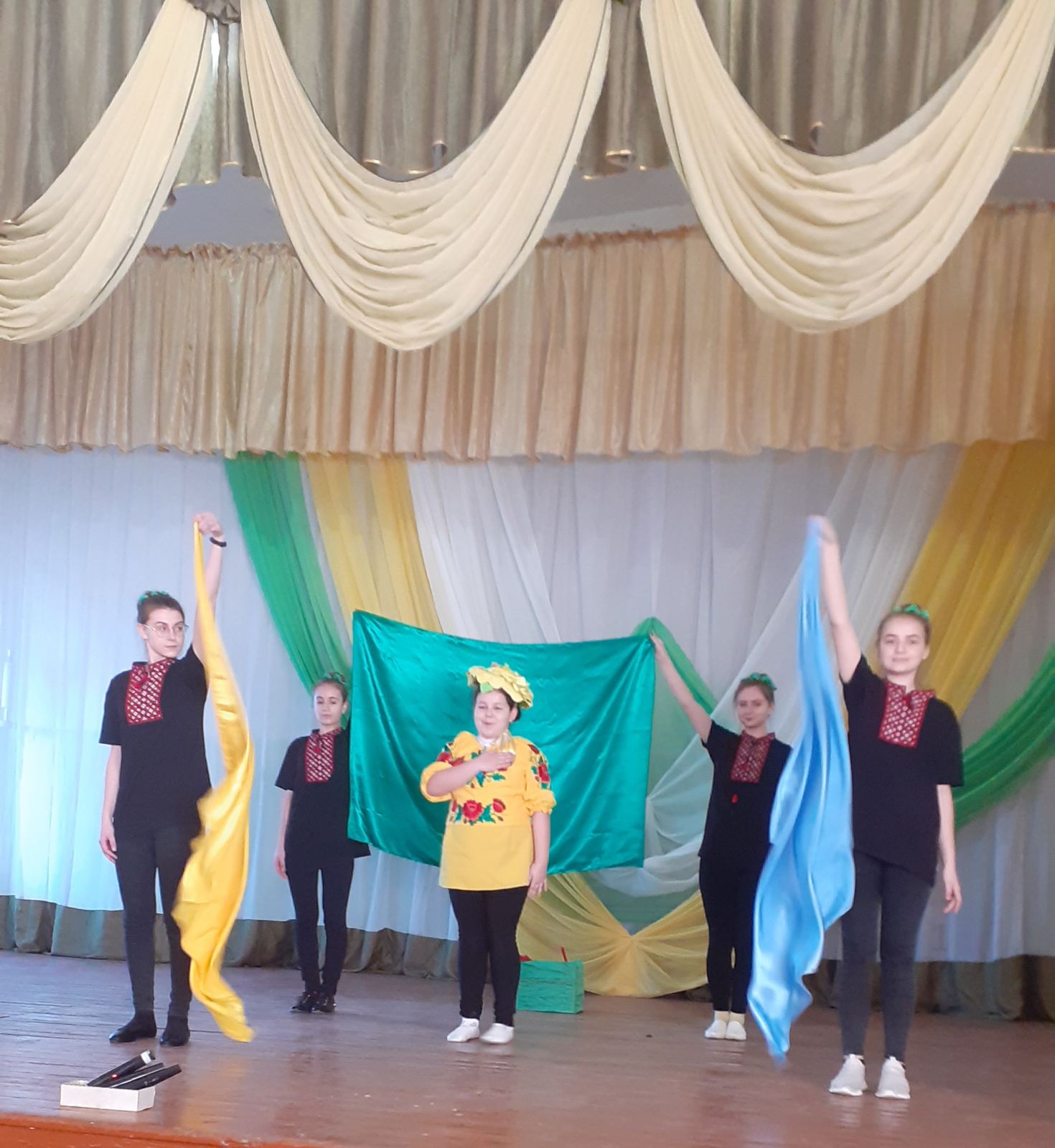 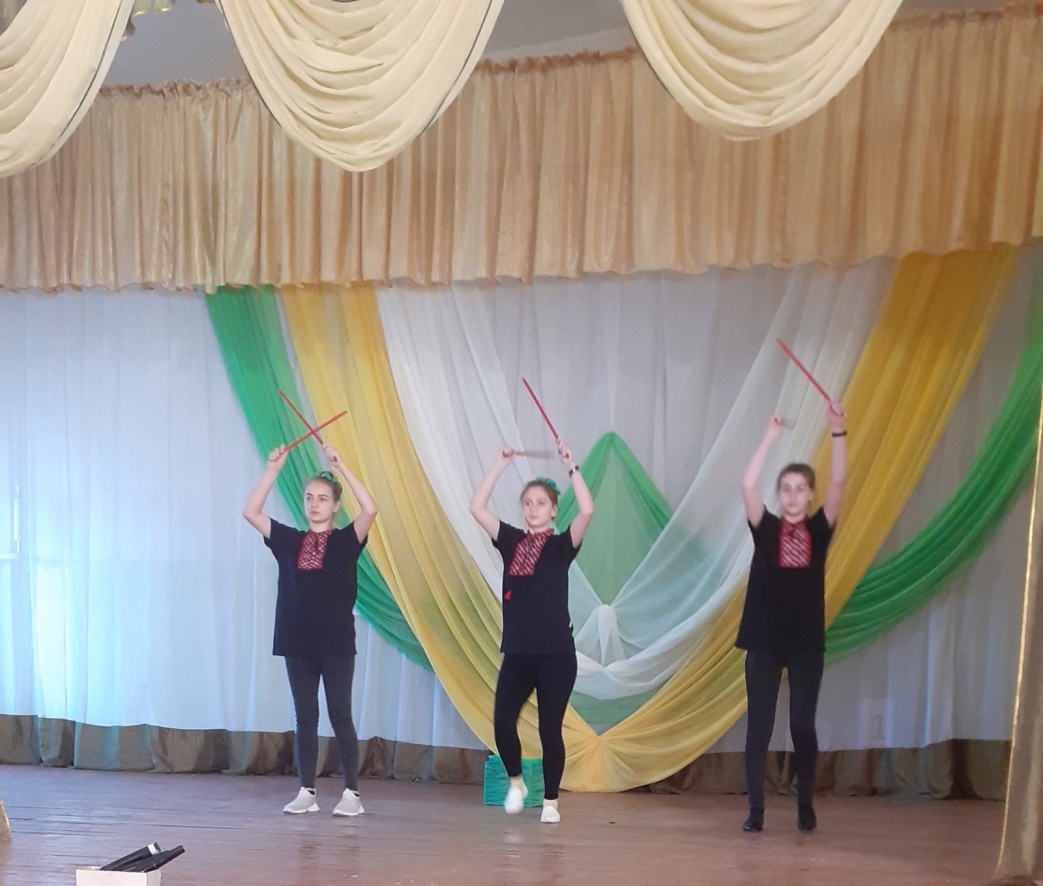 